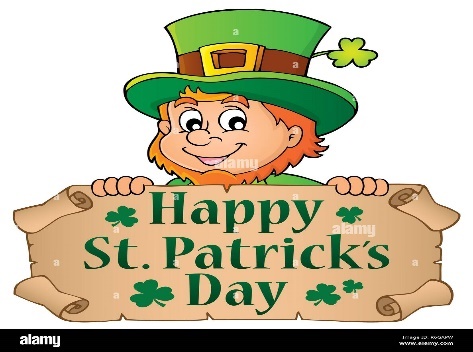 15th March 2024Irish stewColcannonIrish cabbage with crispy bacon                                    Soda Bread                                                                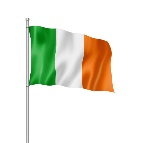 DESSERTIrish apple cakeCup cakes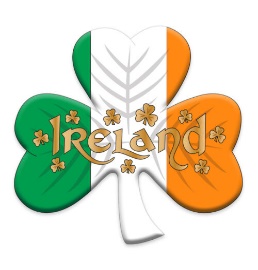 